Syndicat des Directrices et Directeurs d’École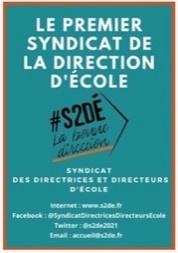 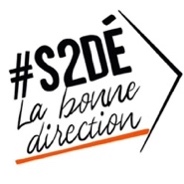 27, Impasse des Prés Neufs 83590 GONFARON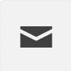 accueil@s2de.fr  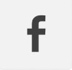 @SyndicatDirectricesDirecteursEcole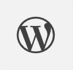                                      www.s2de.fr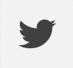             @s2de2021FORMULAIRE D’ADHESION 2022-2023 Avant le 31 août 2022 : 75 Euros *Après le 1er septembre 2022 : 93 Euros *Prénom :	Nom :Adresse complète :Téléphone :Email de contact :École en 2022-2023 :Département d’exercice :Payé par : Carte Bleu  1 fois  3 fois (*) Virement bancaire (Versement sur RIB du Syndicat) en 1 fois	Date du Paiement : ……… /……….. /2022	Banque émettrice :  Chèque  1 chèque  3 chèques (*)*Possibilité de régler l’adhésion en 1 fois ou en 3 fois (3 x 25 Euros avant le 31 août 2022 ou 3 x 31 Euros après le 1 er septembre 2022)